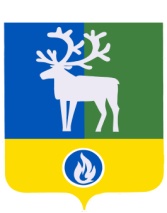 БЕЛОЯРСКИЙ РАЙОНХАНТЫ-МАНСИЙСКИЙ АВТОНОМНЫЙ ОКРУГ – ЮГРААДМИНИСТРАЦИЯ БЕЛОЯРСКОГО РАЙОНАКОМИТЕТ ПО ФИНАНСАМ И НАЛОГОВОЙ ПОЛИТИКЕ АДМИНИСТРАЦИИ БЕЛОЯРСКОГО РАЙОНАРАСПОРЯЖЕНИЕот 18 октября  2023 года                                                                                                 № 60 – рО внесении изменений в приложения 1 и 2 к распоряжению Комитета по финансам и налоговой политике администрации Белоярского района от 28 декабря 2021 года № 60-рВнести в Приложение 1 «Порядок принятия решений о признании безнадежной  принятия решений о признании безнадежной к взысканию задолженности по платежам в бюджет Белоярского района, администратором которых является Комитет по финансам и налоговой политике  администрации Белоярского района» к распоряжению Комитета по финансам и  налоговой политике администрации Белоярского района от 28 декабря                    2021 года № 60-р «О Порядке принятия решений о признании безнадежной к взысканию задолженности по платежам в бюджет Белоярского района, администратором которых является Комитет по финансам и налоговой политике  администрации Белоярского района» (далее – Порядок) следующие изменения:абзац первый пункта 4.3 раздела 4 «Порядок действия комиссии по поступлению и выбытию активов, созданной Комитетом, в целях подготовки решений о признании безнадежной к взысканию задолженности по платежам в бюджет Белоярского района, а также сроки подготовки таких решений»  изложить в следующей редакции:«4.3 При наступлении случая, при котором задолженность по платежам в бюджет, может быть признана безнадежной к взысканию, отдел по учету и отчетности и отдел методологии совместно готовят пакет документов в соответствии с разделом 3 настоящего Порядка. Пакет документов, имеющий основания для принятия решения о признании безнадежной к взысканию задолженности по платежам в бюджет Белоярского района, отдел по учету и отчетности направляет в Комиссию со служебной запиской.»;Приложение 1 к Порядку изложить в редакции согласно приложению 1 к настоящему распоряжению;  Приложение 2 к Порядку изложить в редакции согласно приложению 2 к настоящему распоряжению.  Внести изменение в Приложение 2 «Состав комиссии по поступлению и выбытию активов, в целях подготовки решений о признании безнадежной к взысканию задолженности по платежам в бюджет Белоярского района, администратором которых является Комитет по финансам и налоговой политике администрации Белоярского района»  изложив его в новой редакции согласно приложению 3 к настоящему распоряжению.2. Настоящее распоряжение вступает в силу с момента его подписания.3. Контроль за исполнением настоящего распоряжения оставляю за собой.Исполняющий обязанности заместителя главы Белоярского района, председателя Комитета по финансам и налоговой политике администрации Белоярского района			                                    О.Н. ТерноваяПриложение 1 к распоряжению Комитета по финансам и налоговой политике администрации Белоярского районаот 18 октября 2023 года № 60-р Приложение 1
к Порядку принятия решения о признании безнадежной к взысканию задолженности по платежам в бюджет Белоярского района, администратором которых является Комитет по финансам и налоговой политике  администрации Белоярского районаВыписка из отчетности об учитываемых суммах задолженности по уплате платежей в бюджет Белоярского района, администратором которых является Комитет по финансам и налоговой политике администрации Белоярского района_____________________________________________________
(наименование организации, ИНН/КПП/ОГРН; фамилия, имя, отчество
_____________________________________________________
физического лица, ИНН при наличии)
по состоянию на "___" __________ 20__ года (рублей)            Руководитель           _____________        /________________/
                                          (подпись)            (фамилия, инициалы)

Главный бухгалтер ________________/________________________/
                                          (подпись)              (фамилия, инициалы)

М.П._____________________________Приложение 2 к распоряжениюКомитета по финансам и налоговой политике администрации Белоярского районаот 18 октября 2023 года № 60-р Приложение 2
к Порядку принятия решения о признании безнадежной к взысканию задолженности по платежам в бюджет Белоярского района, администратором которых является Комитет по финансам и налоговой политике  администрации Белоярского районаСправка о принятых мерах по обеспечению взыскания задолженности по платежам в бюджет Белоярского района, администратором которых является Комитет по финансам и налоговой политике администрации Белоярского районапо состоянию на «___» _________ 20__ года Наименование задолженности ___________________________________________________Код бюджетной классификации __________________________________________________Информация о задолженностиРуководитель                                      ___________________           _____________________                                                                           (подпись)                         (фамилия, инициалы)    Главный бухгалтер                               ___________________            _____________________                                                                           (подпись)                         (фамилия, инициалы)    «_____» _______________20___г.____________________________Приложение 3к распоряжению Комитета по финансам и налоговой политике администрации Белоярского районаот 18 октября 2023 года № 60-рПриложение 2 к распоряжению Комитета по финансам и налоговой политике администрации Белоярского районаот 28 декабря 2021 года № 60-рСОСТАВкомиссии по поступлению и выбытию активов, в целях подготовки решений о            признании безнадежной к взысканию задолженности по платежам в бюджет Белоярского района, администратором которых является Комитет по финансам и налоговой политике администрации Белоярского районаЗаместитель главы Белоярского района, председатель Комитета по финансам и                          налоговой политике администрации Белоярского района, председатель комиссииЗаместитель председателя Комитета по финансам и налоговой политике администрации Белоярского района по доходам, заместитель председателя комиссииНачальник отдела по учету и отчетности, главный бухгалтер Комитета по финансам и налоговой политике администрации Белоярского района, секретарь комиссии     Члены комиссии:Заместитель председателя Комитета по финансам и налоговой политике администрации Белоярского района по бюджетуНачальник отдела методологииКонсультант отдела методологии__________________________________________№ п/пНаименование платежаКод бюджетной классификацииЗадолженность по платежамЗадолженность по пеням (неустойкам)Задолженность по штрафамЗадолженность всего1234567Итого:Итого:№ п/пИНННаименование организации(или Ф.И.О. ИП или физического лица) - должника№ и дата договораСумма задолженности(руб.)Сумма задолженности(руб.)Срок образования задолженностиИнформация о принятых мерах по взысканию задолженности№ п/пИНННаименование организации(или Ф.И.О. ИП или физического лица) - должника№ и дата договорапо плате-жам в бюджетпо пеням и штрафамСрок образования задолженностиИнформация о принятых мерах по взысканию задолженности